Name:_______________________2nd Quarter Benchmark ReviewI.  Write an equation and solve.1.   Suppose you have $40 and earn $7 per hour.  How many hours must your work until you have $131?2.   John’s car needed work.  The mechanic charged him $140 for parts plus $48 per hour for labor. If the bull totaled $260, how many hours of labor were required?3.  The product of ¾ and a number is 3/5. 4.  The sum of 6 and a number is 2.II.  Solve the equations.5.    x + 18 + 3x = 746.   14n + 2 – 7n = 377.   5( x – 4) = -30III. Solve and graph the inequalities.8.      – 15 ≤ 109.  -2r + 5 ≥ 1910.   5x + 6 – x  >  -14IV.  Solve.11.  Mrs. Smith spent $23 on a manicure.  She wanted to leave a 15% tip.  How much is the tip? How much is her total bill?12.  Jonie paid $10.70 for 10 gallons of gasoline. Andy paid $15.60 for 12 gallons of gasoline.  Who paid a higher price per gallon?13.  Find the price per ounce.14.  Oliver reads 28 ½ pages of a book in 1  hours.  Express his reading speed in pages per hour.15.  On a trip your family wants to travel at least 420 miles in 8 hours of driving.  Write and solve an inequality to find what your average speed must be.16.  A tree casts a shadow of 8 feet long.  A 6 foot man casts a shadow of 4 feet. How tall is the tree?17.  The  scale on a map is 2cm = 15 miles.  Find the actual distance for a map  distance of 6cm?18.  Find X.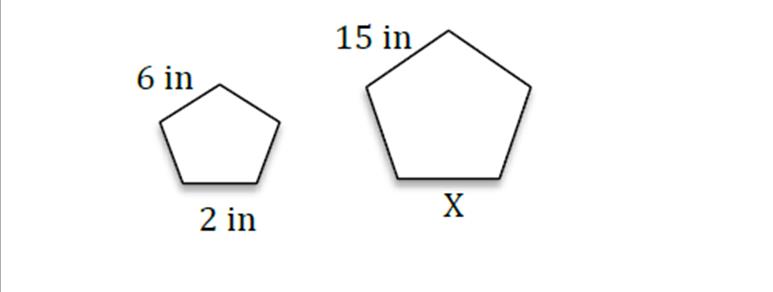 19.  Find X.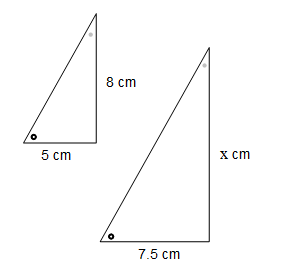 20.  Mary saved $17.50 in the past 3 weeks.  At this rate, how much will she save in 15 weeks?Ounces of coffeePrice 6$2.108$2.8016$5.6018$6.30